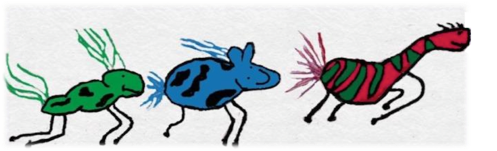 BVS Tour Intake FormParent’s Info:

Name:________________________________________________________________________

Address:_______________________________________________________________________

Contact Phone Number:__________________________________________________________

Today’s Date:___________________________________________________________________


Child’s Info:

Name:________________________________________________________________________

DOB:__________________________________________________________________________

Desired Start Date:______________________________________________________________

Desired Hours:__________________________________________________________________

Status (Circle One):                  Part Time 		Full Time